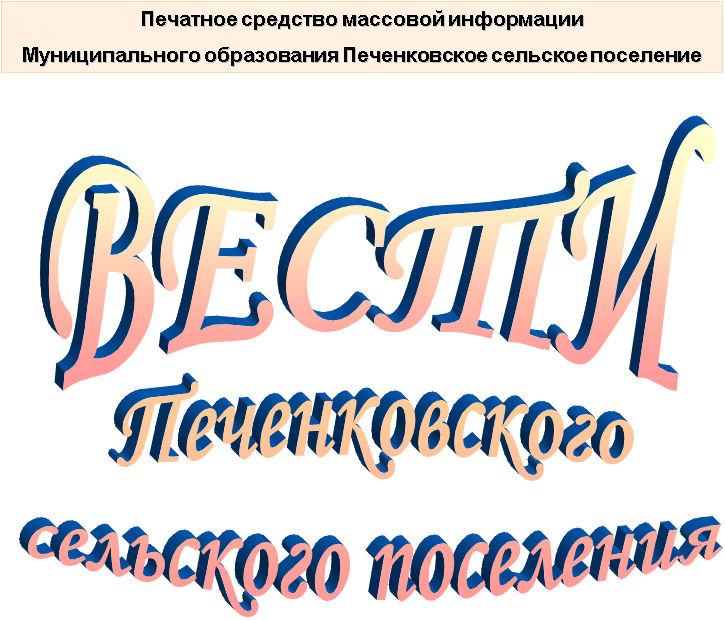 АДМИНИСТРАЦИЯ                                                                                                            ПЕЧЕНКОВСКОГО СЕЛЬСКОГО ПОСЕЛЕНИЯПОСТАНОВЛЕНИЕот   06.05.2020   № 27аОб утверждении оценки эффективности предоставленных налоговых льгот по местным налогам за 2019 год муниципального образования Печенковское сельское поселение В соответствии постановлением Администрации Печенковского сельского поселение от 23.05.2018 г. № 17 «Об утверждении Положения об оценке эффективности предоставленных налоговых льгот», Администрация        Печенковского сельского поселения:ПОСТАНОВЛЯЕТ:	1. Утвердить бюджетную эффективность предоставленных налоговых льгот по местным налогам за 2019 год муниципального образования Печенковское сельское поселение  согласно приложению №1.2. Утвердить результат оценки эффективности предоставленных  налоговых льгот по местным налогам муниципального образования Печенковское сельское поселение за 2019 год согласно приложению №2.3.  Настоящее постановление вступает в силу со дня его подписания и подлежит  размещению на официальном сайте муниципального образования Печенковское сельское поселение в информационно-телекоммуникационной сети «Интернет» и опубликованию в печатном средстве массовой информации муниципального образования Печенковское сельское поселение «Вести Печенковского сельского поселения».        4. Контроль за исполнением настоящего постановления оставляю за собой.Глава муниципального образованияПеченковское сельское поселение			             	                      Р.Н.Свисто	Приложение №1                                                                                                                                                             к    постановлению  Администрации                                                                     Печенковского сельского поселения                                             от  06.05.2020  № 27а                                                                                                                                                                                                                                                                                                                                                                                                                                                                                       Бюджетная эффективность предоставленных налоговых льгот     Наименование налога земельный налог с организаций, обладающих земельным участком, расположенным в границах сельских поселений;     Категория налогоплательщиков __________________________________________________     Наименование организации, относящейся к данной категории, _____________ Наименование налога: земельный налог с физических лиц, обладающих земельным участком, расположенным в границах сельских поселений: Категория налогоплательщиков ____________________________________________________________________________________________.     Наименование организации, относящейся к данной категории, _____________________________________________.     Наименование налога: налог на имущество физических лиц, взимаемый по ставкам, применяемым к объектам налогообложения, расположенным в границах сельских поселений; Категория налогоплательщиков ____________________________________________________________________________________________.    Наименование организации, относящейся к данной категории, _____________________________________________.    Глава муниципального образования  Печенковское сельское поселение                                         ___________            __Р.Н.Свисто________                                                                                                                                           (подпись)                   (расшифровка подписи)     Главный бухгалтер                                                                                    ___________              ___О.Д.Архипова_________                                                                                                                                            (подпись)                      (расшифровка подписи)Приложение №2                                                                                                                                                             к    постановлению  Администрации                                                                     Печенковского сельского поселения                                             от  06.05.2020  № 27а                                                                                                                                                                                                                                                                                                                                                                                                                                                                                       Оценка эффективности предоставленных  налоговых льгот    Наименование налога земельный налог с организаций, обладающих земельным участком, расположенным в границах сельских поселений;    Категория налогоплательщиков __________________________________________    Наименование организаций, относящихся к данной категории, _______________   Целесообразность предоставления налоговых льгот _________________________                   Наименование налога земельный налог с физических лиц, обладающих земельным участком, расположенным в границах сельских поселений:    Категория налогоплательщиков __________________________________________    Наименование организаций, относящихся к данной категории, _______________   Целесообразность предоставления налоговых льгот _________________________                   Наименование налога земельный налог на имущество физических лиц, взимаемый по ставкам, применяемым к объектам налогообложения, расположенным в границах сельских поселений;    Категория налогоплательщиков __________________________________________    Наименование организаций, относящихся к данной категории, _______________   Целесообразность предоставления налоговых льгот _________________________               Глава муниципального образованияПеченковское сельское поселение                                         ___________                __Р.Н.Свисто________                                                                                                                                           (подпись)                           (расшифровка подписи)     Главный бухгалтер                                                                                    ___________                    ___О.Д.Архипова_________                                                                                                                                            (подпись)                         (расшифровка подписи)Аналитическая справкапо оценке эффективности предоставления налоговых льгот категориям налогоплательщиков в 2019 годуВ соответствии с постановлением Администрации Печенковского сельского поселения от 23.05.2018г. № 17, Администрацией Печенковского сельского поселения проведена ежегодная оценка эффективности предоставления налоговых льгот по местным налогам  в муниципальном образовании Печенковское сельское поселение за 2019  год, по категориям налогоплательщиков.В соответствии с Положением об оценке эффективности предоставления налоговых льгот, оценка эффективности предоставления налоговых льгот по земельному налогу и налогу на имущество физических лиц не осуществляется в отношении:- областных, муниципальных (бюджетных, автономных, казенных) учреждений, расположенных на территории муниципального образования Печенковское сельское поселение.- органов государственной власти Смоленской области,- органов местного самоуправления муниципального образования Печенковское сельское поселение,- физических лиц.За 2019 год налоговые льготы по земельному налогу по этим категориям налогоплательщиков не предоставлялись в связи с отсутствием заявленных льгот и оформлением кадастровых паспортов на земельные участки. Другим категориям налогоплательщиков налоговые льготы не предоставлялись.Дополнительные налоговые льготы по налогу на имущество физических лиц, кроме налоговых льгот, предоставляемых в полном объеме в соответствии со статьей 407 Налогового кодекса РФ, в 2019 году Советом депутатов Печенковского сельского поселения не предоставлялись. N п/пСумма уплаченных налогов в бюджет поселения (руб.)Сумма уплаченных налогов в бюджет поселения (руб.)Сумма предоставленных налоговых льгот (руб.)Коэффициент бюджетной эффективности(гр2-гр3)/гр4N п/пза отчетный финансовый год2019за год, предшествующий отчетному финансовому годуСумма предоставленных налоговых льгот (руб.)Коэффициент бюджетной эффективности(гр2-гр3)/гр412345101627,0820675,0100N п/пСумма уплаченных налогов в бюджет поселения (руб.)Сумма уплаченных налогов в бюджет поселения (руб.)Сумма предоставленных налоговых льгот (руб.)Коэффициент бюджетной эффективности(гр2-гр3)/гр4N п/пза отчетный финансовый год2019за год, предшествующий отчетному финансовому годуСумма предоставленных налоговых льгот (руб.)Коэффициент бюджетной эффективности(гр2-гр3)/гр412345165721,81248357,4600N п/пСумма уплаченных налогов в бюджет поселения (руб.)Сумма уплаченных налогов в бюджет поселения (руб.)Сумма предоставленных налоговых льгот (руб.)Коэффициент бюджетной эффективности(гр2-гр3)/гр4N п/пза отчетный финансовый год2019за год, предшествующий отчетному финансовому годуСумма предоставленных налоговых льгот (руб.)Коэффициент бюджетной эффективности(гр2-гр3)/гр41234596634,75117437,4800N п/пКатегория налогоплательщиковСумма потерь местного бюджета за отчетный финансовый год от предоставленных льгот, руб.Сумма снижения расходов местного бюджета за отчетный финансовый год от предоставления налоговых льгот отдельным категориям налогоплательщиков, получающим субсидии из местного бюджета по дотируемым отраслямОценка эффективности предоставленных  налоговых льготОценка эффективности предоставленных  налоговых льготN п/пКатегория налогоплательщиковСумма потерь местного бюджета за отчетный финансовый год от предоставленных льгот, руб.Сумма снижения расходов местного бюджета за отчетный финансовый год от предоставления налоговых льгот отдельным категориям налогоплательщиков, получающим субсидии из местного бюджета по дотируемым отраслямКбэитог (эффективна/неэффективна)(Кбэ>0 – эффективна, Кбэ<0-неэффективна)организации, обладающие земельным участком и расположенных в границах сельских поселений0000N п/пКатегория налогоплательщиковСумма потерь местного бюджета за отчетный финансовый год от предоставленных льгот, руб.Сумма снижения расходов местного бюджета за отчетный финансовый год от предоставления налоговых льгот отдельным категориям налогоплательщиков, получающим субсидии из местного бюджета по дотируемым отраслямОценка эффективности предоставленных  налоговых льготОценка эффективности предоставленных  налоговых льготN п/пКатегория налогоплательщиковСумма потерь местного бюджета за отчетный финансовый год от предоставленных льгот, руб.Сумма снижения расходов местного бюджета за отчетный финансовый год от предоставления налоговых льгот отдельным категориям налогоплательщиков, получающим субсидии из местного бюджета по дотируемым отраслямКбэитог (эффективна/неэффективна)(Кбэ>0 – эффективна, Кбэ<0-неэффективна)физические лица, обладающие земельным участком и расположенные в границах сельского поселения0000N п/пКатегория налогоплательщиковСумма потерь местного бюджета за отчетный финансовый год от предоставленных льгот, руб.Сумма снижения расходов местного бюджета за отчетный финансовый год от предоставления налоговых льгот отдельным категориям налогоплательщиков, получающим субсидии из местного бюджета по дотируемым отраслямОценка эффективности предоставленных  налоговых льготОценка эффективности предоставленных  налоговых льготN п/пКатегория налогоплательщиковСумма потерь местного бюджета за отчетный финансовый год от предоставленных льгот, руб.Сумма снижения расходов местного бюджета за отчетный финансовый год от предоставления налоговых льгот отдельным категориям налогоплательщиков, получающим субсидии из местного бюджета по дотируемым отраслямКбэитог (эффективна/неэффективна)(Кбэ>0 – эффективна, Кбэ<0-неэффективна)имущество физических лиц  расположенное в границах сельского поселения0000Печатное средство массовой информации «Вести Печенковского сельского поселения» № 8 (97)  11  июня   2020 года. Тираж 10 экз. Распространяется бесплатноУчредители:Совет депутатов  Печенковского сельского поселения, Администрация  Печенковского сельского поселенияНаш адрес:216286 Смоленская область. Велижский район д.ПеченкиТелефон- 8(48132)2-53-47;  Факс- 8(48132)2-53-47E-mail: pechenkiadm@rambler.ruНомер подготовили: Свисто Р.Н., Захарова А.Н..Номер подготовили: Свисто Р.Н., Захарова А.Н..Номер подготовили: Свисто Р.Н., Захарова А.Н..